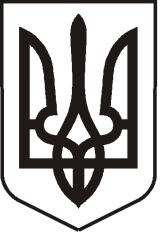                                                              У К Р А Ї Н АЛ У Г А Н С Ь К А    О Б Л А С Т ЬП О П А С Н Я Н С Ь К А    М І С Ь К А    Р А Д АШОСТОГО СКЛИКАННЯРОЗПОРЯДЖЕННЯміського голови26.05.2020 р.                         м. Попасна                                                       № 02-02/116Про притягнення до відповідальностіРеагуючи на факт утворення несанкціонованого сміттєзвалища  будівельних відходів на узбіччі дороги до кладовища по вул. Красноярська,  у відповідності до  п.п.) 4.26, 4.26.1., 4.26.3. п.4.21  Правил благоустрою території міста Попасна, затверджених рішенням Попаснянської міської ради від 21.12.2018 № 101/4, керуючись п. 20 ч.4 ст. 42 Закону України «Про місцеве самоврядування в Україні»:Директору Попаснянського КП «СКП» Смелашу В.Г.:Негайно ліквідувати несанкціоноване сміттєзвалище будівельних відходів на узбіччі дороги до кладовища по вул. Красноярська.Наказом по підприємству притягнути до дисциплінарної відповідальності осіб, які причетні до утворення  22.05.2020 несанкціонованого сміттєзвалища  будівельних відходів на узбіччі дороги до кладовища по вул. Красноярська з відшкодуванням витрат винними особами за проведення робіт з його ліквідації  Попаснянському КП «СКП».Надати копію відповідного наказу до виконкому міської ради в термін до 28.05.2020.Контроль за виконанням цього розпорядження покладаю на заступника міського голови Д.В. Хащенка.    Міський голова 	          		            			  Ю.І.Онищенко                 Підготувала: Бондарева., 2-10-89